Формирование познавательных универсальных учебных действийТема: Звуки и буквы. Обозначение звуков на письме буквамиГод год имеет четыре поры: зима, весна, лето, осень. Посчитай в этих словах количество букв. Запиши названия пор года на месте пропусков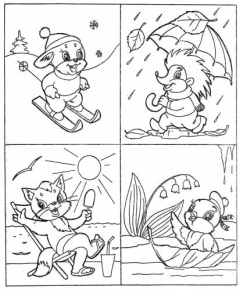 ___________ = 4 =___________________4 + 1 = ______________ = _____________Раскрась рисунок той поры года, в названии которой количество букв и звуков разное. 2. Определи примету, по которой объединены цифра и слова в каждой строке. Выбери из предложенных слов то, которое нужно записать на месте пропуска. облако, деревья, ель, поле, вьюга.Тема: Прописная буква в словахВставь пропущенные буквы в словах. Запиши эти слова на отдельной строке. __аня и Таня покупали нитки для вязания.Георгины гуашью рисовала __аташа.         __отик ниток клубок укатил в уголок.Собирала __аргарита маргаритки на горе.Пошла __оля полоть в поле. У __аши на кармашке маки и ромашки.____________________________________________________________________________________________________________________________________Что объединяет записанные слова? Подчеркни лишнее. Догадайся, какие города посетили туристы. Запиши буквы, которые потерялись.__осква, __сков, __азань, __очи, __оронеж, ______________________ _____________________________________.Допиши названия городов, которые ты знаешь.Миша написал небольшой рассказ о себе. Распечатал его на принтере. Вот, что у него получилось. Попробуй сделать рассказ более понятным.Меня зовут   иша. Я живу в городе   рославле. Недалеко от моего города протекает   ека   олга. Совсем недавно мне подарили    опугая. Я назвал его     етруша.  опугай любит играть с шариками .4. Составь небольшой рассказ о себе.Меня зовут_______________. Мая фамилия ______________________. Страна, где я живу, называется ____________________________________. Город _______________ – столица моей Родины. Я учусь во втором классе. За одной партой со мной сидит _____________________. Мои друзья – ____________________ и _________________.Тема: Гласные и согласные звуки1.Обрати внимание на подчёркнутые буквы в словах. Определи в каждой группе слов лишнее. Запиши падчёркнутую букву из этого слова на свободной строке.Пятница, вторник, среда, суббота .Январь, июнь, март, август.Огурец, помидор, кабачок, перец.Клубника, крыжовник, малина, земляника.____________________________________Что объединяет буквы, которые ты записал? Допиши ещё четыре буквы.Как ты думаёшь, на какие две группы можно разделить буквы?р, у, я, ш, ж, э, ц, ч, о.Засели буквы каждой группы в свой домик. 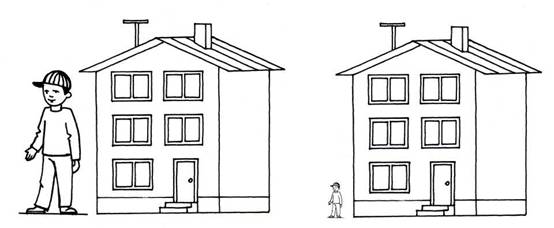 3.Возле домиков растут только те цветы, в названии которых все согласные твёрдые. Выпиши названия этих цветов.Флоксы, хризантемы, колокольчики, астры, розы, пионы, нарциссы, лилии, крокусы. Раскрась цветок, в названии которого все согласные мягкие.______________________________________________________________________________________________________________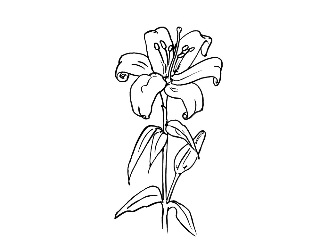 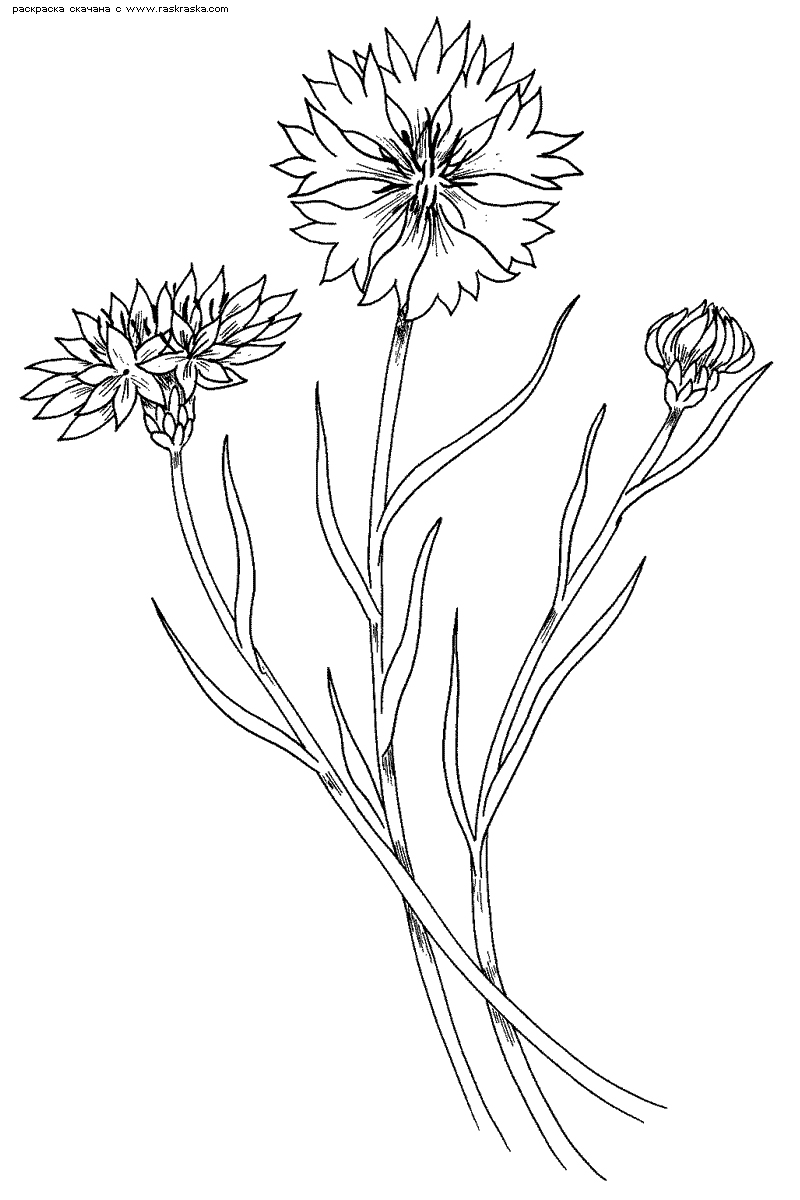 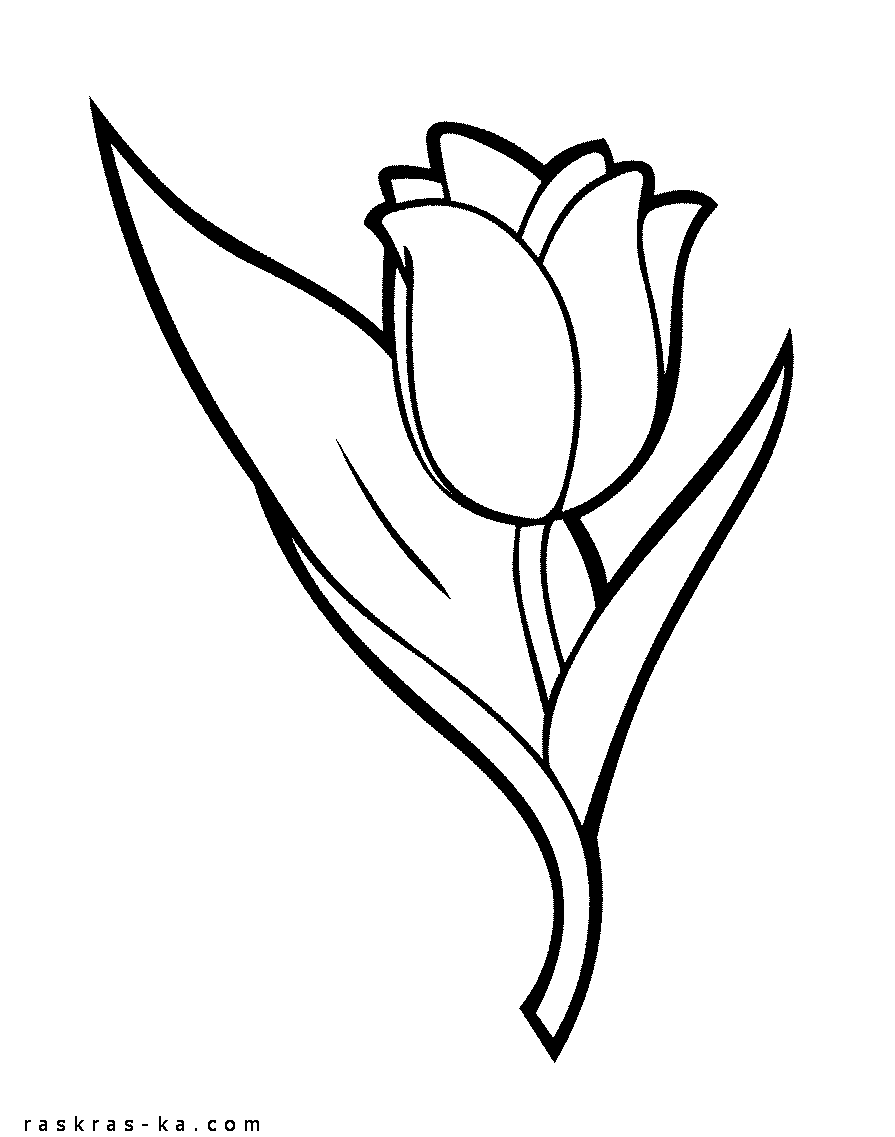 Прочитай утверждения. Найди лишнее слово в каждой строке.В словах третий звук мягкий: хорёк, рысь, волк, бобёр .В словах три согласных звука: зубр, ёжик, кабан, белка.Выделеные гласные обозначают твёрдость согласных: быстрые, могучие, лесные, настоящие.У словах звук [н] твёрдый: насекомые, пернатые, новосёлы, хищники.Запиши по порядку лишние слова, чтобы получилось предложение.____________ и _____________ – ______________ ____________________.3теньлес________5туманпальма________6медведьлистья________4снегдождь